  Look at the picture. Write Yes or No.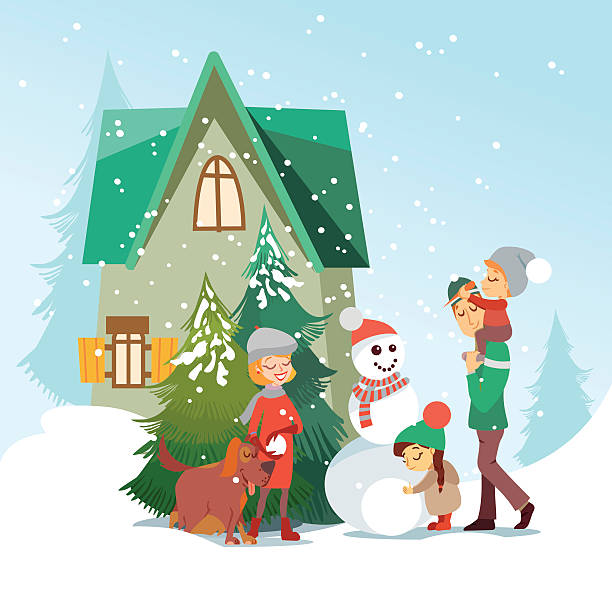 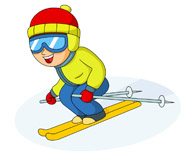 a) It’s winter.  _______b) It’s rainy and freezing. _______c) There are two children. _______d) The snowman is wearing a scarf. _______e) There is snow. _______f) The children are wearing woolly hats. _______g) The mother is wearing earmuffs. _______h) The father is wearing gloves and boots. _______ANSWER KEYYesNoNoYesYesYesYesNoName: ____________________________    Surname: ____________________________    Nber: ____   Grade/Class: _____Name: ____________________________    Surname: ____________________________    Nber: ____   Grade/Class: _____Name: ____________________________    Surname: ____________________________    Nber: ____   Grade/Class: _____Assessment: _____________________________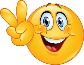 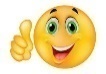 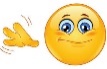 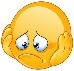 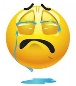 Date: ___________________________________________________    Date: ___________________________________________________    Assessment: _____________________________Teacher’s signature:___________________________Parent’s signature:___________________________